ČESKÝ NÁVOD K OBSLUZEMíchadlo stavebních směsí a barev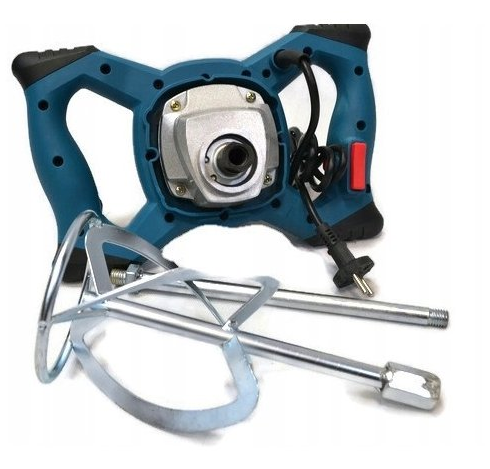 Technické specifikace:Napájecí napětí       230 VFrekvence                50 HzVýkon                      2950 W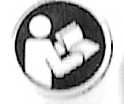 Před zahájením provozu si přečtěte návod k obsluze.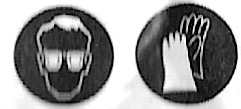 Tento symbol vás upozorňuje, abyste při práci s nářadím nosili ochranu očí a rukavic.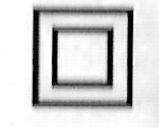 Symbol pro zařízení třídy ochrany II s izolací.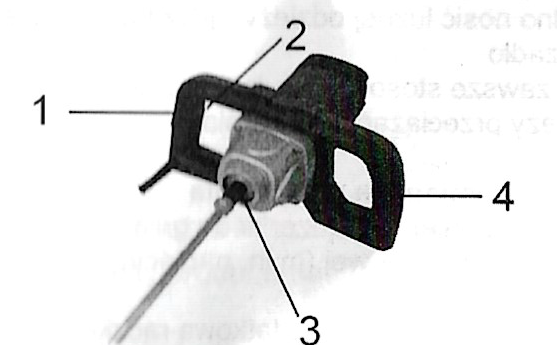 Prvky zařízení:VypínačPřepínač směru otáčení míchadlaKonektorPřídavná rukojeť*Příslušenství dodávané se zařízením se může lišit od příslušenství vyobrazeného nebo popsaného v tomto návodu.ÚČEL POUŽITÍZařízení je určeno k míchání prašných stavebních materiálů jako jsou barvy, malty, lepidla, omítky a podobné hmoty. V závislosti na konzistenci materiálu a jeho množství by měly být vybrány vhodné míchačky pro získání požadovaného efektu.Technické údaje:Výkon – 2800 WNapětí – 230 V/50 Hz Počet převodů – 1Rychlost bez zatížení – 0-1500 min1Ochrana/třída ochrany – dvojitá izolace/II Certifikát – CEZávit – M14X2Míchadlo (max. průměr) – 120 mmHladina akustického tlaku LpA – 85,5 dB(A)  k=3 dB(A)Hladina akustického výkonu LWA – 96,5 dB(A)  k=3 dB(A)Důležité informacePřed použitím zařízení si přečtěte pokyny v tomto dokumentu. Ujistěte se, že rozumíte tomu, jak zařízení funguje, a že jste si přečetli bezpečnostní informace.Informace o bezpečnosti Důležité: Při používání elektrických spotřebičů dodržujte tyto bezpečnostní pokyny, abyste předešli riziko úrazu elektrickým proudem nebo riziku zranění či popálení obsluhy. Přečtěte si prosím pozorně následující pokyny. Uschovejte tento dokument na bezpečném místě.Nepoužívejte zařízení v prostředí, kde hrozí nebezpečí výbuchu. Nemíchejte žádné roztoky a látky, které mohou obsahovat činidla s bodem vzplanutí pod 21°C.Nedávejte si žádné šnůry kolem rukou nebo jiných části těla. Při použití prodlužovacích šňůr používejte pouze ty, které jsou vhodné pro dané pracovní podmínky.Stroj by měl být spuštěn pouze tehdy, když je míchadlo v míchací nádobě. Ujistěte se, že je míchací nádoba bezpečně připevněna k zemi a že se nebude při míchání otáčet ani pohybovat.Při míchání nevkládejte ruce do nádoby, ve které je umístěno míchadlo.Při práci s přístrojem doporučujeme používat ochranné rukavice a brýle.Nenoste volný oděv, protože volný oděv se může rotujícími částmi zamotat.Vždy používejte přídavnou rukojeť.Před spuštěním zařízeníPřed připojením zařízení k elektrické zásuvce se ujistěte, že údaje na výkonovém štítku (včetně napětí) souhlasí s údaji o výkonu zásuvky. Vždy používejte přídavnou rukojeť (4).Spuštění zařízeníZapnutí/VypnutíV závislosti na tlaku na nastavovacím tlačítku upravte rychlost zařízení. Pro nastavení požadované rychlosti otočte knoflíkem na spínači.Startování stiskněte spínač (1).ČIŠTĚNÍZařízení pravidelně čistěte hadříkem. Lze použít i stlačený vzduch, ale pod nízkým tlakem. Doporučujeme přístroj vyčistit ihned po ukončení práce. Při čištění nepoužívejte žádné chemické čističe ani rozpouštědla, mohou poškodit plastové části přístroje. Zabraňte vniknutí vody do vnitřku zařízení. Uhlíkové kartáčePokud se během provozu objeví příliš mnoho jisker, nechte zkušeného elektrikáře zkontrolovat stav uhlíků. Nevyměňujte kartáče sami. To může pouze kvalifikovaný elektrikář.ÚdržbaZařízení nemá žádné prvky vyžadující dodatečnou údržbu.LIKVIDACEElektrické výrobky nesmí být likvidovány s domovním odpadem. Skladujte na vyhrazených recyklačních místech.